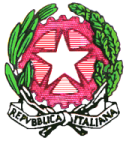 ISTITUTO COMPRENSIVO CAMIGLIANOLOC. PIANACCE - CAMIGLIANO - LU TEL 0583/926526 - FAX 0583/922568e-mail: luic835007@istruzione.it - luic835007@pec.istruzione.itwww.iccamigliano.gov.it CALENDARIO IMPEGNI SCUOLA INFANZIA SETTEMBRE 2018N.B. Le riunioni tecnico-organizzative della Scuola dell’Infanzia si terranno presso la scuola Secondaria di 1° di CamiglianoLE LEZIONI INIZIERANNO IL GIORNO 17 SETTEMBRE 2018f/to  La Dirigente Scolastica                                                                                                       Dott.ssa Gioia Giuliani DataImpegniSedeOrario03/09Riunione Staff d’Istituto:(Collaboratori DS.)(Coordinatori di sede) (Funzioni Strumentali)I.C. CAMIGLIANOLoc. Pianacce9,00 -12,0004/09Collegio Docenti unificatoI.C. CAMIGLIANOLoc. Pianacce10,00-12,0005/09 Riunione tecnico-organizzativa di settore                       O.d.g. : assegnazioni docenti ai plessi ed alle sezioni;bozza Regolamento d’istituto e definizione Regolamento di plesso; situazione dei plessi (criticità/proposte);individuazione progetti : PTOF 2018/2019; accoglienza alunni nuovi iscritti;curricolo verticale per competenze e progettazione;            varie ed eventuali.I.C. CAMIGLIANOLoc. Pianacce          9,00 -12,0006/09Consigli di Intersezione                  O.d.g. :orari; organizzazione dell’accoglienza;predisposizione degli spazi;curricolo verticale per competenze e progettazione (con attenzione  alle attività per l’accoglienza alunni del primo mese di scuola);varie ed eventuali.      Nei Plessi          9,00 -12,0007/09Riunione tecnico organizzativa di settoreProgettazione annuale I.C. CamiglianoLoc. Pianacce9,00 -12,0010/09Consigli di Intersezione O.d.g.:orari; organizzazione dell’accoglienzapredisposizione degli spazi;curricolo verticale per competenze e progettazione (con attenzione  alle attività per l’accoglienza alunni del primo mese di scuola);varie ed eventuali.         Nei plessi 9,00 -12,0011/09Consigli di Intersezione O.d.g.:orari; organizzazione dell’accoglienzapredisposizione degli spazi;curricolo verticale per competenze e progettazione (con attenzione  alle attività per l’accoglienza alunni del primo mese di scuola);varie ed eventuali.Nei plessi9,00 -12,0012/09Riunione tecnico organizzativa di settoreProgettazione annuale Formazione registro elettronicoI.C. CamiglianoLoc. Pianacce9,00-11,0013/09Dipartimenti disciplinari in verticale (progettazione) Dipartimento linguistico storico geografico sociale ;Dipartimento matematico scientifico tecnologico;Dipartimento artistico- espressivo.I.C. CAMIGLIANOLoc. Pianacce10,00-12,00